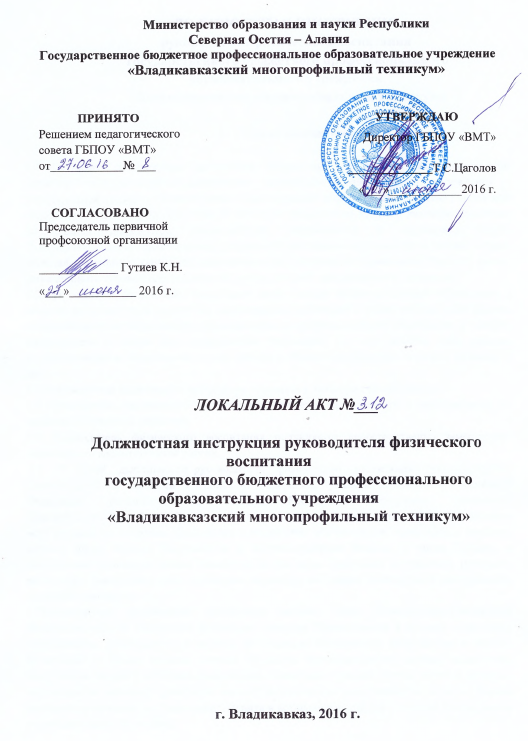 ДОЛЖНОСТНАЯ ИНСТРУКЦИЯруководителя физического воспитания  государственного бюджетного профессионального образовательного учреждения «Владикавказский многопрофильный техникум»Общие положения1.1  Настоящая должностная инструкция разработана на основе квалификационной характеристики  руководителя физического воспитания образовательного учреждения , утвержденной приказом Министерства здравоохранения и социального развития Российской Федерации от 26 августа 2010 года N 761н «Об утверждении Единого квалификационного справочника должностей руководителей, специалистов и служащих, раздел "Квалификационные характеристики должностей работников образования» в составе раздела «Квалификационные характеристики должностей работников образования» Единого квалификационного справочника должностей руководителей, специалистов и служащих.1.2 Руководитель физического воспитания  имеет высшее профессиональное образование в области физкультуры и спорта без предъявления требований к стажу работы либо высшее профессиональное образование и дополнительное профессиональное образование в области физкультуры и спорта без предъявления требований к стажу работы, либо среднее профессиональное образование и стаж работы в области физкультуры и спорта не менее 2 лет.1.3 Руководитель физического воспитания относится к категории специалистов.1.4 Руководитель физического воспитания назначается на должность и освобождается от должности приказом директора.1.5 Руководитель физического воспитания подчиняется непосредственно заместителю директора по воспитательной работе. 1.6 В своей деятельности  руководитель физического воспитания руководствуется Конституцией и законами Российской Федерации,    указами Президента Российской Федерации, решениями Правительства Российской Федерации, решениями Правительства  Республики Северная Осетия - Алания  и органов управления образованием всех уровней по вопросам образования и воспитания обучающихся;  правилами и нормами охраны труда, техники безопасности и противопожарной защиты, а также Уставом и локальными правовыми актами техникума (в том числе Правилами внутреннего трудового распорядка, приказами и распоряжениями директора, настоящей должностной инструкцией), трудовым договором.1.7Руководитель физического воспитания должен знать: Конституцию Российской Федерации, законы Российской Федерации, решения Правительства и органов управления образованием, физкультурой и спортом по вопросам образования, физкультуры и спорта; Конвенцию о правах ребенка; основы трудового законодательства; основы педагогики, психологии, теории и методики физического воспитания; правила охраны жизни и здоровья обучающихся; методику проведения занятий на спортивных сооружениях и снарядах; формы составления отчетной документации; правила и нормы охраны труда и техники безопасности и противопожарной защиты.2. Функции2.1  Основными направлениями деятельности руководителя  физического воспитания  являются:- организация активного отдыха обучающихся   в режиме учебного и внеучебного времени;- физкультурно-спортивная деятельность обучающихся;- организация и проведение спортивных соревнований.3. Должностные обязанности3.1 Руководитель физического воспитания выполняет следующие должностные обязанности:- планирует и организует проведение учебных, факультативных и внеурочных занятий по  физической культуре в техникуме;- осуществляет проведение учебных занятий по физической культуре обучающихся в объеме 360 часов в год;- организует учет успеваемости и посещаемости занятий обучающихся;- внедряет наиболее эффективные формы, методы и средства физического воспитания обучающихся, обеспечивает контроль за состоянием их здоровья и физическим развитием в течении всего периода обучения, за проведением профессионально-прикладной физической подготовки. Принимает меры по физической реабилитации обучающихся, имеющих отклонения в здоровье и слабую физическую подготовку;- осуществляет контроль за состоянием и эксплуатацией имеющихся спортивных сооружений и помещений, соблюдением правил техники безопасности, за хранением и правильным использованием спортивной формы, инвентаря и оборудования;- планирует ассигнования на приобретение спортивного имущества;- составляет отчетность по установленной форме.4. Права4.1 Руководитель физического воспитания имеет право: -самостоятельно выбирать формы и методы работы с обучающимися и планировать ее, исходя из общего плана работы техникума и педагогической целесообразности; - участвовать в управлении техникума в порядке, определяемом Уставом техникума; -участвовать в работе педагогического совета техникума; -на защиту профессиональной чести и достоинства; - знакомиться с документами, содержащими оценку его работы, давать по ним объяснения; - защищать свои интересы самостоятельно или через представителя в случае дисциплинарного или служебного расследования, связанного с нарушением педагогом норм профессиональной этики; - на конфиденциальность дисциплинарного расследования, за исключением случаев, предусмотренных законом;- повышать квалификацию;- давать обучающимся во время занятий и перемен обязательные распоряжения, относящиеся к организации занятий и соблюдению дисциплины, привлекать обучающихся к дисциплинарной ответственности в случаях и в порядке, установленных локальными актами.5. Ответственность5.1 Руководитель физического воспитания несет ответственность: - за жизнь и здоровье обучающихся во время образовательного процесса; - за неисполнение или ненадлежащее исполнение без уважительных причин Устава и Правил внутреннего трудового распорядка техникума и иных локальных нормативных актов, должностных обязанностей, установленных настоящей инструкцией; - за применение, в том числе однократное, методов воспитания, связанных с физически  или психическим насилием над личностью обучающегося, а также совершению иного аморального поступка; - за виновное причинение техникуму или участникам образовательного процесса ущерба в связи с исполнением или неисполнением  своих должностных обязанностей.6. Взаимоотношения. Связи по должности6.1 Руководитель физического воспитания: - работает по графику, составленному исходя из 36-часовой рабочей недели, утвержденному директором техникума; - поддерживает тесные контакты с органами самоуправления образовательных учреждений дополнительного образования  учащихся и общественными организациями физкультурно-спортивной направленности; - представляет заместителю директора техникума по учебно-воспитательной работе письменный отчет о своей деятельности в течение 10 дней по окончании каждого учебного полугодия; - получает от администрации техникума информацию нормативно-правового и организационно-методического характера, знакомится под расписку с соответствующими документами; - систематически обменивается информацией по вопросам, входящим в его компетенцию, с педагогическими работниками техникума. С инструкцией ознакомлен:  ________________________